БЛАГОВЕЩЕНСКАЯ ГОРОДСКАЯ ДУМА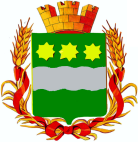 Амурской области(шестой созыв)РЕШЕНИЕ   26.04.2018                                                                                               № 44/43                                             г. Благовещенск┌                                                  ┐В соответствии со статьями 20 и 26 Устава муниципального образования города Благовещенска, статьями 16 и 22 Регламента Благовещенской городской Думы, планом работы Благовещенской городской Думы на 2018 год, утвержденным решением Благовещенской городской Думы от 21.12.2017 № 40/112, Благовещенская городская Думарешила:1. Вынести на рассмотрение заседания Благовещенской городской Думы 22 мая 2018 года вопросы согласно прилагаемому проекту повестки.2. Мэру города Благовещенска, комитетам Благовещенской городской Думы внести на рассмотрение Благовещенской городской Думы проекты решений с предусмотренными к ним материалами в срок до 8 мая 2018 года.	3. Настоящее решение вступает в силу со дня его подписания.Председатель Благовещенской городской Думы                                                                                     С.В. Попов        ПРОЕКТ ПОВЕСТКИочередного заседания Благовещенской городской Думы на 22 мая 2018 года№ п/пНаименование вопросаОтветственные 1.Об утверждении  отчета об исполнении городского бюджета за 2017 годНоженкин Максим Сергеевич – председатель комитета Благовещенской городской Думы по бюджету, финансам и налогам2.О внесении изменений в Положение о порядке организации и проведения публичных слушаний в муниципальном образовании городе Благовещенске, утвержденное решением городской Думы города Благовещенска от 23.06.2005 № 63/106Грошев Юрий Александрович - председатель комитета Благовещенской городской Думы по местному самоуправлению3.О порядке проведения осмотра зданий, сооружений на предмет их технического состояния и надлежащего технического  обслуживания в соответствии с требованиями технических регламентов, предъявляемыми к конструктивным и другим характеристикам надежности и безопасности указанных объектов, требованиям проектной документацииВишневский Александр Николаевич – председатель комитета Благовещенской городской Думы по вопросам экономики, собственности и жилищно-коммунального хозяйства4.Об увековечении памяти Сушкова Владимира НиколаевичаЧупрова Оксана Евгеньевна - председатель комитета Благовещенской городской Думы по социальным вопросам, вопросам молодежи и детства5.Об информации администрации города Благовещенска об итогах  прохождения отопительного периода 2017 – 2018 годов и плане мероприятий по подготовке жилищно-коммунального хозяйства города Благовещенска к отопительному периоду 2018-2019 годовВишневский А.Н.6.Об отчете контрольно-счетной палаты города Благовещенска о результатах проверки финансово-хозяйственной деятельности управления жилищно-коммунального хозяйства администрации города Благовещенска за 2016 и 2017 годыНоженкин М.С.